						Předkládá:	Mgr. Jiří Pospíšil,								1. náměstek primátora						Zpracoval(i):	Mgr. Alexandra Klímková,				vedoucí Odboru správy a údržby 				majetku města								Bc. Vladimír Hofman,			vedoucí oddělení nakládání 								s majetkem města Odboru SÚMMZasedání Zastupitelstva města Prostějovakonané dne 16. 06. 2020Prodej pozemků p.č. 6559/1 a p.č. 6560/3, oba v k.ú. ProstějovNávrh usnesení:Zastupitelstvo města Prostějovan e v y h o v u j ežádosti společnosti Skloplast Moravia s.r.o., se sídlem Prostějov, Petrské nám. 4367/8c, PSČ: 796 01, IČ: 269 15 405, o prodej pozemků p.č. 6559/1 – orná půda o výměře 2.159 m2 a p.č. 6560/3 – orná půda o výměře 2.525 m2, oba v k.ú. Prostějov.Důvodová zpráva:Dne 30.01.2020 se na Odbor správy a údržby majetku města Magistrátu města Prostějova obrátila společnost Skloplast Moravia s.r.o., se sídlem Prostějov, Petrské nám. 4367/8c, PSČ: 796 01, IČ: 269 15 405, se žádostí o prodej pozemků Statutárního města Prostějova p.č. 6559/1 a p.č. 6560/3, oba v k.ú. Prostějov, eventuálně o prodej jejich částí o minimální výměře cca 3.000 m2, za účelem výstavby nového areálu této společnosti z důvodu rozšíření služeb spojených se sklenářskými službami. Lokalita Malé průmyslové zóny na ul. Brněnská této společnosti vyhovuje z důvodu snazší dostupnosti a i z důvodu nezatěžování dopravy většími auty v centru města ve stávajícím sídle areálu bývalého Zukova na Petrském nám. v Prostějově. Záležitost je řešena pod Sp.Zn. OSUMM 103/2020. Stanoviska odborů MMPv (subjektů):1. Odbor územního plánování a památkové péče sděluje, že pozemky p.č. 6559/1 a p.č. 6560/3 v katastrálním území Prostějov jsou součástí rozvojové plochy Z37 č. 0962 dopravní infrastruktury (DX), s hlavním využitím liniové a související stavby a zařízení dopravní infrastruktury, zejména pro pěší, cyklistickou, železniční, hromadnou, silniční, statickou a leteckou dopravy. Odbor územního plánování a památkové péče prodej uvedených pozemků z hlediska územního plánu nedoporučuje z důvodů umístění pozemků v ploše dopravní infrastruktury. 2. Odbor rozvoje a investic posoudil uvedenou žádost a sděluje, že nedoporučuje odprodej uvedených pozemků ve vlastnictví Statutárního města Prostějova vzhledem k tomu, že jde o plochu určenou územním plánem jako plocha dopravní infrastruktury. Rada města Prostějova dne 05.05.2020 usnesením č. 0293:neschválila záměr prodeje pozemků p.č. 6559/1 – orná půda o výměře 2.159 m2 a p.č. 6560/3 – orná půda o výměře 2.525 m2, oba v k.ú. Prostějov, 2) doporučilaZastupitelstvu města Prostějova nevyhovět žádosti společnosti Skloplast Moravia s.r.o., se sídlem Prostějov, Petrské nám. 4367/8c, PSČ: 796 01, IČ: 269 15 405, o prodej pozemků p.č. 6559/1 – orná půda o výměře 2.159 m2 a p.č. 6560/3 – orná půda o výměře 2.525 m2, oba v k.ú. Prostějov.3. Stanovisko předkladatele:S ohledem na výše uvedená stanoviska Odbor správy a údržby majetku města nedoporučuje prodej pozemků p.č. 6559/1 a p.č. 6560/3, oba v k.ú. Prostějov, ani žádné z jejich částí, a doporučuje postupovat dle návrhu usnesení, tj. nevyhovět žádosti společnosti Skloplast Moravia s.r.o., se sídlem Prostějov, Petrské nám. 4367/8c, PSČ: 796 01, IČ: 269 15 405, o prodej pozemků p.č. 6559/1 – orná půda o výměře 2.159 m2 a p.č. 6560/3 – orná půda o výměře 2.525 m2, oba v k.ú. Prostějov. Odbor správy a údržby majetku města upozorňuje na skutečnost, že předmětné pozemky jsou zatíženy pachtovními právy společnosti STATEK Prostějov s.r.o., se sídlem Prostějov, Určická 1749/94, PSČ: 796 01, IČ: 454 74 991, k provozování zemědělské výroby, a dále na skutečnost, že jsou na nich umístěna vedení inženýrských sítí včetně jejich ochranných pásem (vedení VN, sdělovací vedení a vedení vodovodu).Materiál byl předložen k projednání na schůzi Finančního výboru dne 10.06.2020.Přílohy:situační mapasituační mapa s využitím pozemků dle územního plánu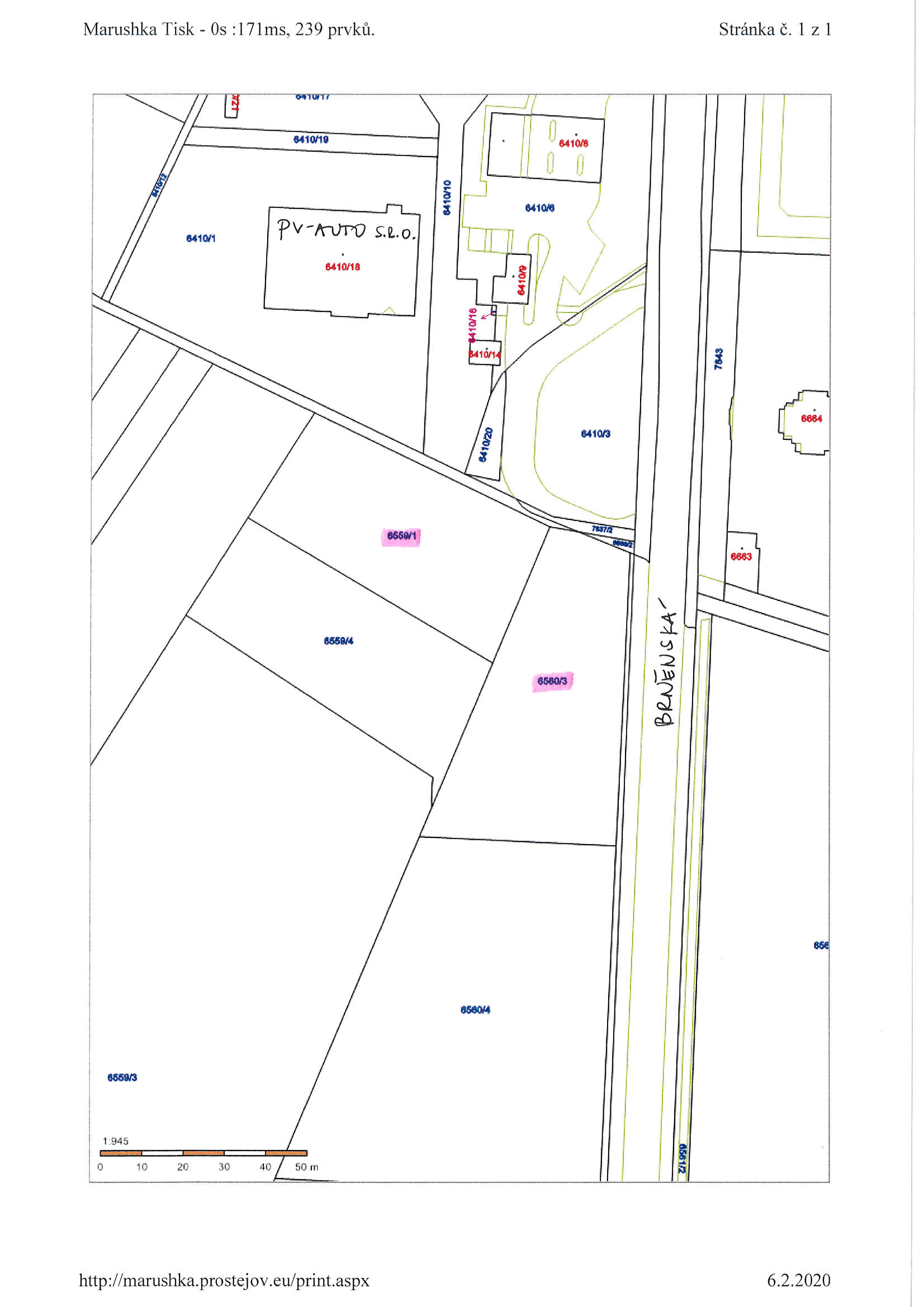 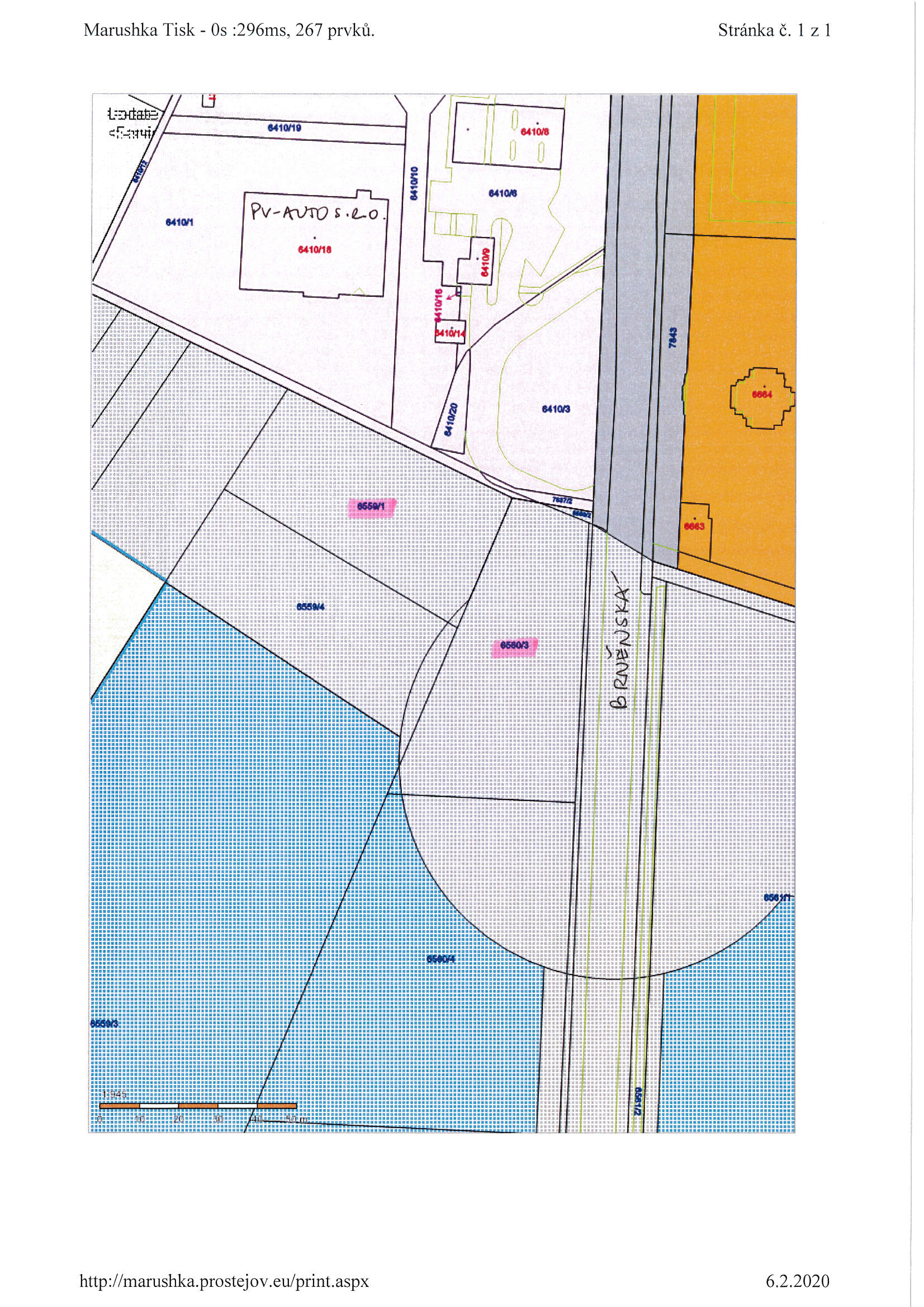 P o d p i s yP o d p i s yP o d p i s yP o d p i s yPředkladatelMgr. Jiří Pospíšil, 1. náměstek primátora01.06.2020Za správnostMgr. Alexandra Klímková, vedoucí Odboru správy a údržby majetku města01.06.2020ZpracovatelBc. Vladimír Hofman, vedoucí oddělení nakládání s majetkem města Odboru SÚMM01.06.2020Důvodová zpráva obsahuje stanoviska dotčených odborů MMPv (subjektů)Důvodová zpráva obsahuje stanoviska dotčených odborů MMPv (subjektů)Důvodová zpráva obsahuje stanoviska dotčených odborů MMPv (subjektů)Důvodová zpráva obsahuje stanoviska dotčených odborů MMPv (subjektů)Odbor MMPv (subjekt)Odbor MMPv (subjekt)Stanovisko ze dneResumé1.OÚPPP07.04.2020nedoporučuje prodej2.ORI26.03.2020nedoporučuje odprodej 3.OSÚMM01.06.2020nedoporučuje prodej, doporučuje postupovat dle návrhu usnesení